Aufgabe:inhaltsbezogene mathematische Kompetenzeninhaltsbezogene mathematische Kompetenzenallgemeine mathematischeKompetenzenallgemeine mathematischeKompetenzen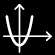 Informationen aus grafischen Darstellungen entnehmenProportionalität entsprechend der Sachsituation anwenden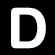 Überlegungen und Lösungswege darstellenInformationen aus grafischen Darstellungen entnehmen und interpretierenEin Aquarium hat die Form eines Quaders.Ein Aquarium hat die Form eines Quaders.Das Aquarium wird nun mit Wasser befüllt. Das Diagramm zeigt den Zusammenhang zwischen dem Volumen des Wassers und der Zeit.Das Aquarium wird nun mit Wasser befüllt. Das Diagramm zeigt den Zusammenhang zwischen dem Volumen des Wassers und der Zeit.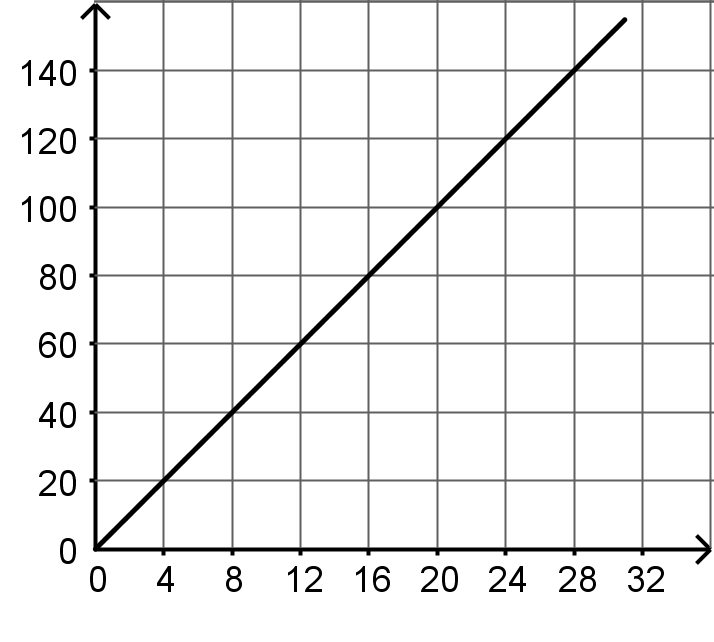 a)Ergänze passend.a)Nach 12 Minuten befinden sich ......................... Liter Wasser im Aquarium.Nach ......................... Minuten befinden sich 140 Liter Wasser im Aquarium.b)Ermittle das Volumen des Wassers, das von der 4. bis zur einschließlich 16. Minute insgesamt in das Aquarium fließt. Beschreibe dein Vorgehen.Volumen:    ......................... Liter